LISTA DE ÚTILES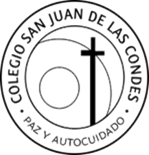 4º BÁSICO 20181 estuche grande con cierre5 lápices grafito2 gomas de borrar blandas1 regla de 20 cms.1 tijera punta roma.1 sacapuntas con recipiente (para lápices tamaño jumbo y tamaño normal)2 resmas de papel oficio blanco1.-LENGUAJE Y COMUNICACIÓN (todo forrado  en color amarillo)Texto de Lenguaje 4° Básico. Proyecto Casa del Saber. Editorial Santillana.2 cuadernos matemática cuadro grande 100 hojas. (tamaño college)1 cuaderno de caligrafía horizontal Caligrafix, 4° Básico primer semestre1 ARCHIVADOR de presentación tamaño carta 2 anillos lomo 1,5 pulgadas. (para taller de optimización a la lectura)2.- MATEMÁTICA (todo forrado en color rojo)Texto de Matemática 4° Básico Proyecto Casa del Saber. Editorial Santillana.1 cuaderno matemática cuadro grande 100 hojas. (tamaño college)2 paquetes de papel lustre 10 X 10 cms.1 transportador y una escuadra.3.- CIENCIAS NATURALES (todo forrado en color verde)Texto de Ciencias Naturales 4° Básico Proyecto Casa del Saber. Editorial Santillana.1 cuaderno matemática cuadro grande 100 hojas. (tamaño college)4.- HISTORIA, GEOGRAFÍA Y CIENCIAS SOCIALES (todo forrado en color azul)Texto de Sociedad 4° Básico. Proyecto Casa del Saber. Editorial Santillana.1 cuaderno matemática cuadro grande 100 hojas. (tamaño college)5.- INGLÉS (forrado en color anaranjado)Texto: Tiger Time 4 con activity book. Editorial  Macmillan.1 cuaderno de 100 hojas matemática (tamaño college cuadro grande)6. RELIGIÓNCuaderno de Matemática 60 hojas cuadro grande. ( college)7.- MÚSICAMetalófono  cromático de dos corridas de teclas   o Melódica de 37 notas8. ARTES VISUALES Y TECNOLOGÍA2 cajas de lápices de 12 colores.1 caja de 12 lápices scriptos.1 caja de 12 plumones de colores.1 caja de 12 lápices de cera.6 pegamentos en barra grandes.1 cajas de témperas de 12 colores. 2 pinceles uno grueso y uno delgado1 block Artel 991 bosa de palos de helados de color (delgados)2 cintas masking tape gruesas.2 blocks de cartulinas de colores1 block de papel entretenido.1 block de cartulina metálica.1 rollo de cáñamo.3 pliegos de papel kraft (doblados)4 revistas para recortar2 cajas de plasticinas de 12 colores1 mezclador1/8 de cola fría1 caja organizadora transparente de 6 litros.6 vasos plásticos desechables1 kilo de porcelana en frío.6 plumones para pizarra (3 negros y 1 rojo , 1 azul y 1 verde)1 cuaderno cuadro grande 80 hojas (tamaño college, forrado en color café)9.- EDUCACIÓN FÍSICA Y SALUDBuzo del colegio con polera institucional.Polera de cambio.Toalla de mano.Útiles de aseoNota: Las alumnas no pueden asistir con calzas               MATERIALES DE ASEO1 jabón líquido desinfectante1 toalla escolar 8 rollos de papel higiénico (tipo confort)4 rollos de toalla de absorción (tipo nova)1 desinfectante de ambiente (tipo laysol o lisoform)1 envase de toallas húmedas desinfectante (tipo clorox)1 envase de toallas húmedas para bebés.NOTA:El uso de cotona beige para los niños y delantal cuadrillé azul para las niñas es obligatorio hasta quinto básico.*Todos los materiales deben venir marcados.